ATSKAITEBorisa un Ināras Teterevu fonda Studiju programmu modernizēšanas mērķstipendijaijaunā docētāja un docētāja-mentora sadarbībaiLūdzam veidlapu aizpildīt elektroniski, nosūtīt uz e-pastu merkstipendijas.rsuaa@rsu.lv un iesniegt parakstītu vienā eksemplārā projekta koordinatoram Raimondam Strodam Pedagoģiskās izaugsmes centra Studiju inovāciju projektu nodaļā, Dzirciema ielā 16, K korpusā, 103. telpā. * neaizpildītās tukšās ailītes lūgums izdzēst, kā arī nepieciešamo ailīšu skaitu pievienot pēc vajadzībasPretendents ___________________________ /____________________________________________________ /  			           paraksts 				 atšifrējumsPretendents (docētājs-mentors) /___________________________ /________________________________________________ /  			          			 paraksts 				 atšifrējumsDatums: 		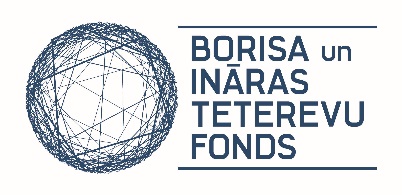 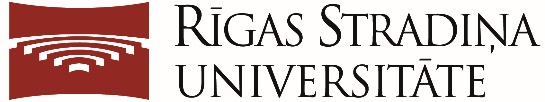 Jaunais docētājsJaunais docētājsJaunais docētājsJaunais docētājsJaunais docētājsJaunais docētājsJaunais docētājsJaunais docētājsJaunais docētājsJaunais docētājsJaunais docētājsJaunais docētājsJaunais docētājsJaunais docētājsJaunais docētājsKontaktinformācijaKontaktinformācijaKontaktinformācijaKontaktinformācijaKontaktinformācijaKontaktinformācijaKontaktinformācijaKontaktinformācijaKontaktinformācijaKontaktinformācijaKontaktinformācijaKontaktinformācijaKontaktinformācijaKontaktinformācijaKontaktinformācijaVārds mobilā tālruņa nr. mobilā tālruņa nr. mobilā tālruņa nr. mobilā tālruņa nr.Uzvārds tālruņa nr. darbā tālruņa nr. darbā tālruņa nr. darbā tālruņa nr. darbāPersonas kodsE – pastsDocētājs-mentorsDocētājs-mentorsDocētājs-mentorsDocētājs-mentorsDocētājs-mentorsDocētājs-mentorsDocētājs-mentorsDocētājs-mentorsDocētājs-mentorsDocētājs-mentorsDocētājs-mentorsDocētājs-mentorsDocētājs-mentorsDocētājs-mentorsDocētājs-mentorsKontaktinformācijaKontaktinformācijaKontaktinformācijaKontaktinformācijaKontaktinformācijaKontaktinformācijaKontaktinformācijaKontaktinformācijaKontaktinformācijaKontaktinformācijaKontaktinformācijaKontaktinformācijaKontaktinformācijaKontaktinformācijaKontaktinformācijaVārds mobilā tālruņa nr. mobilā tālruņa nr. mobilā tālruņa nr. mobilā tālruņa nr.Uzvārds tālruņa nr. darbā tālruņa nr. darbā tālruņa nr. darbā tālruņa nr. darbāPersonas kodsE – pastsIndividuālais īstenošanas plānsIndividuālais īstenošanas plānsIndividuālais īstenošanas plānsIndividuālais īstenošanas plānsIndividuālais īstenošanas plānsIndividuālais īstenošanas plānsIndividuālais īstenošanas plānsIndividuālais īstenošanas plānsIndividuālais īstenošanas plānsIndividuālais īstenošanas plānsIndividuālais īstenošanas plānsIndividuālais īstenošanas plānsIndividuālais īstenošanas plānsIndividuālais īstenošanas plānsIndividuālais īstenošanas plānsUzdevumi(secīgi formulētas pamatdarbības, kas ļāvušas efektīvi sasniegt izvirzīto mērķi) Izpildīto uzdevumu aprakstsIzpildīto uzdevumu aprakstsIzpildīto uzdevumu aprakstsIzpildīto uzdevumu aprakstsIzpildīto uzdevumu aprakstsIzpildīto uzdevumu aprakstsIzpildīto uzdevumu aprakstsIzpildīto uzdevumu aprakstsIzpildīto uzdevumu aprakstsIzpildīto uzdevumu aprakstsIzpildīto uzdevumu aprakstsIzpildīto uzdevumu aprakstsIzpildīto uzdevumu aprakstsIzpildīto uzdevumu aprakstsUzdevumi(secīgi formulētas pamatdarbības, kas ļāvušas efektīvi sasniegt izvirzīto mērķi) Uzdevumi(secīgi formulētas pamatdarbības, kas ļāvušas efektīvi sasniegt izvirzīto mērķi) Uzdevumi(secīgi formulētas pamatdarbības, kas ļāvušas efektīvi sasniegt izvirzīto mērķi) Uzdevumi(secīgi formulētas pamatdarbības, kas ļāvušas efektīvi sasniegt izvirzīto mērķi) Uzdevumi(secīgi formulētas pamatdarbības, kas ļāvušas efektīvi sasniegt izvirzīto mērķi) Uzdevumi(secīgi formulētas pamatdarbības, kas ļāvušas efektīvi sasniegt izvirzīto mērķi) Īstenoto aktivitāšu apraksts/ (secīgs detalizēts īstenoto aktivitāšu uzskaitījums un raksturojums, norādot konkrētus to īstenošanas termiņus)AktivitāteAktivitāteAktivitāteAktivitāteAktivitāteAktivitāteAktivitāteAktivitāteAktivitāteIzpildes termiņšIzpildes termiņšIzpildes termiņšIzpildes termiņšIzpildes termiņšĪstenoto aktivitāšu apraksts/ (secīgs detalizēts īstenoto aktivitāšu uzskaitījums un raksturojums, norādot konkrētus to īstenošanas termiņus)(no līdz/ from until)(no līdz/ from until)(no līdz/ from until)(no līdz/ from until)(no līdz/ from until)Īstenoto aktivitāšu apraksts/ (secīgs detalizēts īstenoto aktivitāšu uzskaitījums un raksturojums, norādot konkrētus to īstenošanas termiņus)(no līdz/ from until)(no līdz/ from until)(no līdz/ from until)(no līdz/ from until)(no līdz/ from until)Īstenoto aktivitāšu apraksts/ (secīgs detalizēts īstenoto aktivitāšu uzskaitījums un raksturojums, norādot konkrētus to īstenošanas termiņus)(no līdz/ from until)(no līdz/ from until)(no līdz/ from until)(no līdz/ from until)(no līdz/ from until)Īstenoto aktivitāšu apraksts/ (secīgs detalizēts īstenoto aktivitāšu uzskaitījums un raksturojums, norādot konkrētus to īstenošanas termiņus)(no līdz/ from until)(no līdz/ from until)(no līdz/ from until)(no līdz/ from until)(no līdz/ from until)Īstenoto aktivitāšu apraksts/ (secīgs detalizēts īstenoto aktivitāšu uzskaitījums un raksturojums, norādot konkrētus to īstenošanas termiņus)(no līdz/ from until)(no līdz/ from until)(no līdz/ from until)(no līdz/ from until)(no līdz/ from until)Īstenoto aktivitāšu apraksts/ (secīgs detalizēts īstenoto aktivitāšu uzskaitījums un raksturojums, norādot konkrētus to īstenošanas termiņus)(no līdz/ from until)(no līdz/ from until)(no līdz/ from until)(no līdz/ from until)(no līdz/ from until)Īstenoto aktivitāšu apraksts/ (secīgs detalizēts īstenoto aktivitāšu uzskaitījums un raksturojums, norādot konkrētus to īstenošanas termiņus)(no līdz/ from until)(no līdz/ from until)(no līdz/ from until)(no līdz/ from until)(no līdz/ from until)Īstenoto aktivitāšu apraksts/ (secīgs detalizēts īstenoto aktivitāšu uzskaitījums un raksturojums, norādot konkrētus to īstenošanas termiņus)(no līdz/ from until)(no līdz/ from until)(no līdz/ from until)(no līdz/ from until)(no līdz/ from until)Īstenoto aktivitāšu apraksts/ (secīgs detalizēts īstenoto aktivitāšu uzskaitījums un raksturojums, norādot konkrētus to īstenošanas termiņus)(no līdz/ from until)(no līdz/ from until)(no līdz/ from until)(no līdz/ from until)(no līdz/ from until)Īstenoto aktivitāšu apraksts/ (secīgs detalizēts īstenoto aktivitāšu uzskaitījums un raksturojums, norādot konkrētus to īstenošanas termiņus)(no līdz/ from until)(no līdz/ from until)(no līdz/ from until)(no līdz/ from until)(no līdz/ from until)Īstenoto aktivitāšu apraksts/ (secīgs detalizēts īstenoto aktivitāšu uzskaitījums un raksturojums, norādot konkrētus to īstenošanas termiņus)(no līdz/ from until)(no līdz/ from until)(no līdz/ from until)(no līdz/ from until)(no līdz/ from until)Informācija par izstrādāto studiju kursuInformācija par izstrādāto studiju kursuInformācija par izstrādāto studiju kursuInformācija par izstrādāto studiju kursuInformācija par izstrādāto studiju kursuInformācija par izstrādāto studiju kursuInformācija par izstrādāto studiju kursuInformācija par izstrādāto studiju kursuInformācija par izstrādāto studiju kursuInformācija par izstrādāto studiju kursuInformācija par izstrādāto studiju kursuInformācija par izstrādāto studiju kursuInformācija par izstrādāto studiju kursuInformācija par izstrādāto studiju kursuInformācija par izstrādāto studiju kursuStudiju kursa nosaukumsStudiju kursa nosaukumsStudiju semestrisStudiju semestrisStudiju kursa vadītājsStudiju kursa vadītājsStudiju kursa apjoms LV kredītpunktos (KP)Studiju kursa apjoms LV kredītpunktos (KP) KP KP KP KP KP KP KP KP KP KP KP KP KPStudiju kursa apjoms ECTS kredītpunktos(aprēķina formula KP x 1,5)Studiju kursa apjoms ECTS kredītpunktos(aprēķina formula KP x 1,5) ECTS ECTS ECTS ECTS ECTS ECTS ECTS ECTS ECTS ECTS ECTS ECTS ECTSStudiju kursa īstenošanas akadēmiskā struktūrvienība(katedra)Studiju kursa īstenošanas akadēmiskā struktūrvienība(katedra)Studiju kursa statuss studiju programmāStudiju kursa statuss studiju programmāPrasības studiju kursa apguves uzsākšanaiPrasības studiju kursa apguves uzsākšanaiStudiju kursa anotācija Studiju kursa anotācija MērķisMērķisMērķisMērķisĪss satura izklāstsĪss satura izklāstsĪss satura izklāstsĪss satura izklāstsĪss satura izklāstsĪss satura izklāstsĪss satura izklāstsĪss satura izklāstsĪss satura izklāstsStudiju kursa anotācija Studiju kursa anotācija Studiju kursa tematiskais plānsStudiju kursa tematiskais plānsĪstenošanas formu vienību skaits (ak. st.)Īstenošanas formu vienību skaits (ak. st.)Īstenošanas formu vienību skaits (ak. st.)Īstenošanas formu vienību skaits (ak. st.)Īstenošanas formu vienību skaits (ak. st.)Īstenošanas formu vienību skaits (ak. st.)Īstenošanas formu vienību skaits (ak. st.)Īstenošanas formu vienību skaits (ak. st.)Īstenošanas formu vienību skaits (ak. st.)Īstenošanas formu vienību skaits (ak. st.)Īstenošanas formu vienību skaits (ak. st.)Īstenošanas formu vienību skaits (ak. st.)Īstenošanas formu vienību skaits (ak. st.)tematstematslekcijanodarbībanodarbībalaboratorijas darbilaboratorijas darbilaboratorijas darbipraktiskais darbspraktiskais darbsklīniskā nodarbībaklīniskais seminārskontaktstundaskontaktstundasstudenta patstāvīgais darbsPlānotie studiju rezultātiPlānotie studiju rezultātizināšanas:zināšanas:Plānotie studiju rezultātiPlānotie studiju rezultātiprasmes:prasmes:Plānotie studiju rezultātiPlānotie studiju rezultātikompetences:kompetences:Plānotie studiju rezultātu vērtēšanas kritēriji un metodesPlānotie studiju rezultātu vērtēšanas kritēriji un metodesStudējošo patstāvīgā darba uzdevumiStudējošo patstāvīgā darba uzdevumiPrasības sekmīgai studiju kursa apguveiPrasības sekmīgai studiju kursa apguveiLiteratūras sarakstsLiteratūras sarakstsobligātā literatūra:obligātā literatūra:obligātā literatūra:obligātā literatūra:obligātā literatūra:Literatūras sarakstsLiteratūras sarakstspapildliteratūra:papildliteratūra:papildliteratūra:papildliteratūra:papildliteratūra:Literatūras sarakstsLiteratūras sarakstsciti informācijas avoti:citi informācijas avoti:citi informācijas avoti:citi informācijas avoti:citi informācijas avoti:Studiju kursa īstenošanas valodaStudiju kursa īstenošanas valodaApliecinu, ka manis sniegtā informācija atskaites veidlapā ir patiesa un pilnīga.